HUNGER Knows No Season…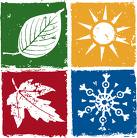 FISH FOOD PANTRY CAN HELP!FISH of MCHENRY FOOD PANTRY is an all- volunteer service organization offering assistance to both families and individual adults who are residents living within the zip codes of 60050, 60051 and 60072.  Available are canned, boxed and dry foods, soaps, toiletries and other necessities.  Walk-ins are always welcome!  Feel free to call us with any questions.For Registration please bring:1.  Photo ID for main applicant on file      Adults 18 & older - (Drivers License or Picture ID)2.  Proof of Address for main applicant on file(within last 3 months)     (Current Utility Bill, Bank Statement or Lease)Pantry Hours:Tuesdays & Thursdays9:00am – 11:30am3rd Tuesday of each month4:30pm – 6:30pm815.344.4717Pantry Location:3515 N. Richmond Rd. (Rt. 31)McHenry, IL 60051(Located off of Rt. 31 & Johnsburg Rd. behind theMcHenry Moose Lodge & across from the Senior Center)Hunger Knows No Season…FISH FOOD PANTRY CAN HELP!FISH of MCHENRY FOOD PANTRY is an all- volunteer service organization offering assistance to both families and individual adults who are residents living within the zip codes of 60050, 60051 and 60072.  Available are canned, boxed and dry foods, soaps, toiletries and other necessities.  Walk-ins are always welcome!  Feel free to call us with any questions.For Registration please bring:1.  Photo ID for main applicant on file      Adults 18 & older - (Drivers License or Picture ID)2.  Proof of Address for main applicant on file(within last 3 months)      (Current Utility Bill, Bank Statement or Lease)Pantry Hours:Tuesdays & Thursdays9:00am – 11:30am3rd Tuesday of each month4:30pm – 6:30pm 815.344.4717Pantry Location:3515 N. Richmond Rd. (Rt. 31)McHenry, IL 60051(Located off of Rt. 31 & Johnsburg Rd. behind theMcHenry Moose Lodge & across from the Senior Center)